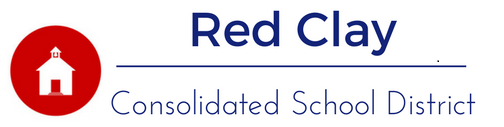 Tasha Purnell-Fisher M.Ed.PrincipalA.I.  du Pont Middle School302-651-2690​Vision: A.I. du Pont Middle School will be recognized as a leader in increasing achievement and improving outcomes for all students.Mission: The mission of A.I. du Pont Middle School is to inspire the academic and social growth of all students through an academically rich and collaborative environment that fosters life-long learners. April 19, 2020Good Evening Tigers!

I hope this email finds you all safe, sound, and healthy while home bound.I want to provide a few updates as we move forward with remote learning. I have attached a tip sheet to complete the weekly packets without printing. https://docs.google.com/presentation/d/1nHlLmOwX5Ie91X5wY7vhcjM1HSVYSKVlea8hFxKfOOA/edit?ts=5e8f4281#slide=id.p   Print copies of these resources will be available for parent pick-up on April 21, April 28, May 5, May 12 and etc. from 10:30 AM to 1 PM at Brandywine Springs School and all of the district’s meal distribution sites listed at covid19.redclayschools.com. The packet is the same as the information available online.  Students can complete the work in a  notebook or composition book each day, take a picture of it and email it to their teacher. If a parent/student has a question about the work in the packet, please contact the content area teacher. If you need to pick up student belongings from your child's locker, please contact Veronica Stevens at veronica.stevens@redclay.k12.de.us.  There will be no access to any other areas and staff will not be available at that time. Next week, we will be participating in a virtual spirit week.  I have attached a pdf. with directions. Please encourage your child to participate and send pictures to post on our website to Ms. Schatzman at brooke.schatzman@redclay.k12.de.us.  AIMS Virtual Spirit Week 2019 - 2020 Flyer PDF (2).pdf We will also begin our Tiger Stripes lessons to focus on the expectations during distance learning.  The activities will be sent out by their Science teacher and can be found on their Science teachers Schoology page. I have attached the distance learning expectation matrix. Distance_Learning_Matrix.pdf 6th and 7th grade students interested in AVID. Your student may have been invited to participate in our college and career readiness AVID program for the 2020-2021 school year.  AVID, a data driven college readiness system, closes the achievement gap by preparing ALL students for college and career readiness and success in a global society.AVID, Advancement Via Individual Determination, students take an elective course throughout middle school that provides them with the skills needed to be successful in advancing academically . The core component of the AVID program is the AVID elective, which supports students as they challenge themselves in more rigorous classes. Students are taught study skills, note-taking, time management, writing,   and research skills, while being immersed in a college-going culture. The class also includes tutoring sessions that are led by college students and provide support for success in the academically rigorous curriculum. Additionally, the AVID class provides access to information about colleges and universities through field trips, guest speakers, tutors, scholarship opportunities, and college admission requirements.We are inviting any student interested in AVID to fill out the following AVID application form. https://docs.google.com/forms/d/e/1FAIpQLSekW80Eid9qMtHl6l-JTpbcx_y0W4ORBGgyR3rzZ3rsReEaEg/viewform?usp=sf_linkPlease look for more information to be sent out regarding AVID later this week. If you have a technology need or concern, please email rachel.johnson1@redclay.k12.de.us.  Please check your email and the website regularly for any updates. https://de01903704.schoolwires.net/aimsFor Red Clay COVID-19 updates, please visit the following site: https://covid19.redclayschools.com/
These are unprecedented times that we are experiencing and we are all doing the best that we can with what we know each day.

Continue to stay safe and healthy.Please feel free to email your grade level administrator with any questions or concerns.
As AI Tigers, we AIM Higher for excellence!